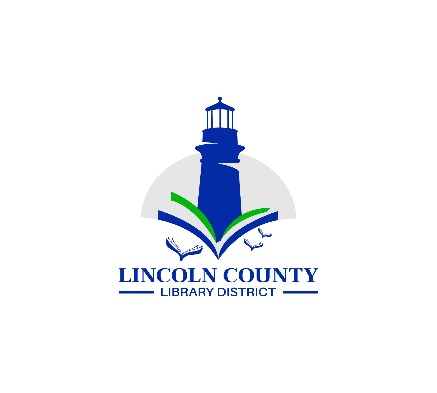 Lincoln County Library District BoardRegular MeetingTuesday February 14, 2023132 NE 15th & ZoomNewport, OR 97365AgendaAgendaCall Regular Meeting to OrderCall Regular Meeting to OrderPresidentPresidentApproval of the AgendaApproval of the AgendaPresidentPresidentTopicLeadLeadPurpose OutcomePublic CommentPresidentPresidentAnyone may speak at this timeMinutesBoard Meeting January 31, 2023 PresidentPresidentApprovalReportsBoard ReportsBoard MembersBoard MembersInformationDirector’s ReportDirectorDirectorInformationFinancial ReportDirectorDirectorAcceptanceOld BusinessDirector RecruitmentDirectorDirectorDiscussionSiletz Public Library Code of ConductDirectorDirectorDecisionNew BusinessLCLD OverviewDirectorDirectorDecisionAppoint Budget OfficerDirectorDirectorDecisionGood of the OrderInformationNext District Board Meeting March 14, 2023InformationAdjournPresidentPresidentMotion